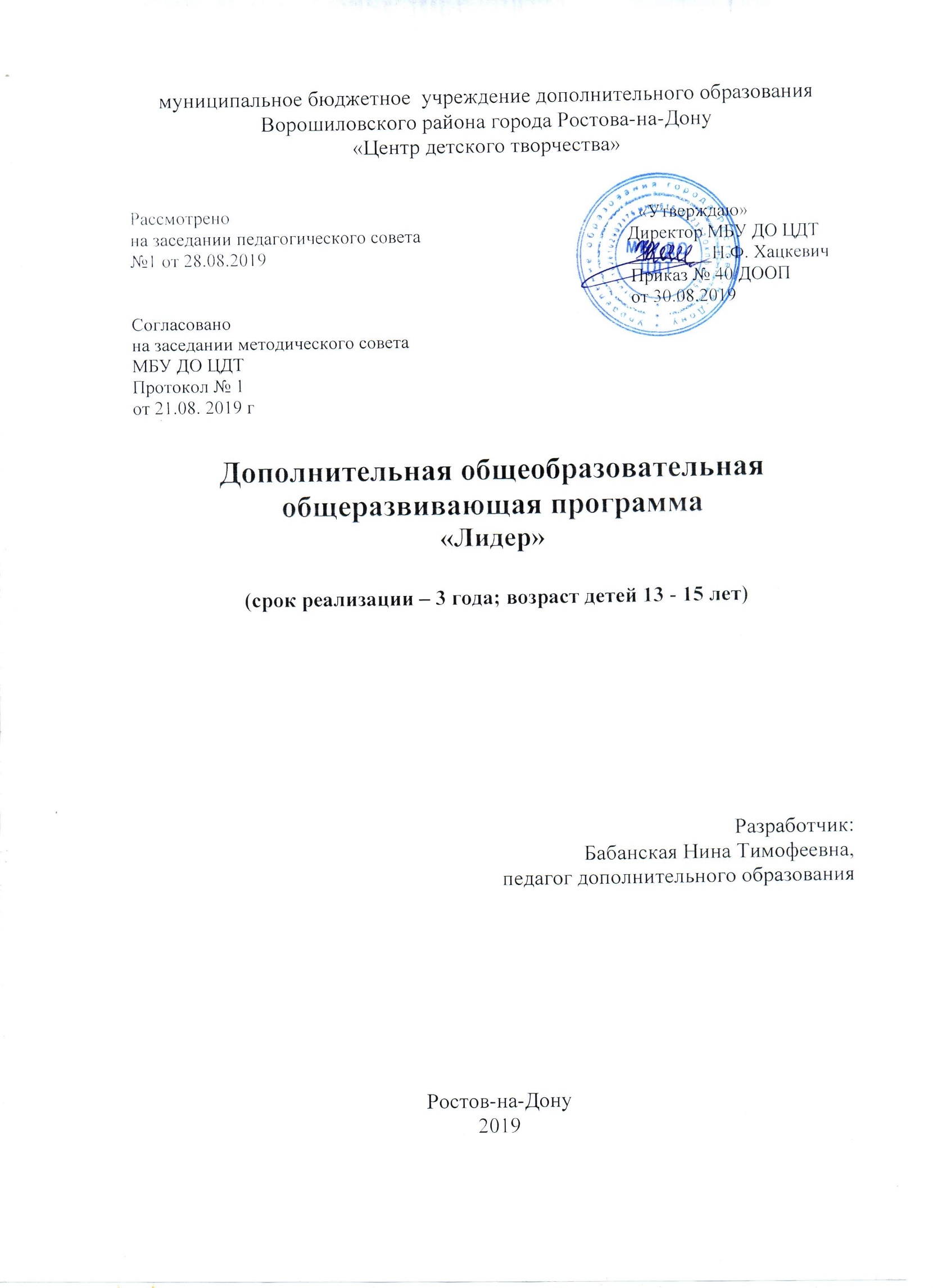 Пояснительная записка.В соответствии с Приказом Министерства просвещения Российской Федерации №196 от 09.11.2018г. "Об утверждении Порядка организации и осуществления образовательной деятельности по дополнительным общеобразовательным программам" (пункт №11 Приложения «Организации, осуществляющие образовательную деятельность, ежегодно обновляют дополнительные общеобразовательные программы с учетом развития науки, техники, культуры, экономики, технологий и социальной сферы.») и Приказом муниципального бюджетного учреждения дополнительного образования Ворошиловского района города Ростова-на-Дону «Центр детского творчества» №40/ДООП от 30.08.2019г. «Об актуализации дополнительных общеобразовательных общеразвивающих программ» данная программа актуализирована на 2019-2020 учебный год.  В программу внесены: разработка открытого занятия, диагностическая карта мониторинга развития качеств личности (воспитанности) обучающихся, приложения. Дополнительная общеобразовательная общеразвивающая программа «Лидер» полностью соответствует социально-педагогической направленности деятельности МБУ ДО ЦДТ.Программа в полной мере соответствует требованиям, предъявляемым новыми образовательными стандартами, способствует адаптации ребенка и подростка к условиям современного общества, а также осознанному выбору воспитанниками будущей профессиональной деятельности. Образовательная программа социально-педагогической направленности направлена на формирование мировоззренческих позиций, гражданской идентичности, на самоопределение, командообразование, развитие социальной активности детей и подростков.Программа ориентирована: - на создание благоприятных условий для саморазвития личности ребенка, его самосовершенствования; - на формирование у обучающегося полноценного представления о современном мире;- на воспитание гражданина и человека, который нацелен на совершенствование общества; - на развитие и воспроизводство кадрового состава общества. Программа обеспечивает воспитание, обучение, гармоничного развития детей дошкольного и школьного возраста,  соответствует культурным традициям, национальной специфике региона; уровню начального, дошкольного, школьного образования; современным образовательным технологиям. 	В современном обществе достаточно актуальна тема развития активной жизненной позиции человека, как гражданина  своей страны. Любому обществу нужны здоровые, мужественные, смелые, инициативные, дисциплинированные, грамотные личности, которые были бы готовы работать, учиться и в случае необходимости  встать на его защиту. Особенно это значимо для нашего общества в период переориентации ценностей. В частности принята  государственная программа «Патриотическое  воспитание граждан РФ  на 2006 -2010 годы» , реализация которой была обсуждена на заседании правительства РФ , что говорит о важности решения этой проблемы.	  Согласно Концепции модернизации российского образования на период до 2010г. к системе российского образования выдвинуты новые социальные требования: «развивающемуся обществу нужны современно образованные, нравственные, предприимчивые люди, которые могут самостоятельно принимать ответственные решения в ситуации выбора, способны к сотрудничеству, отличаются, динамизмом  мобильностью, конструктивностью, обладают развитым чувством ответственности за судьбу страны».	  В связи с этим ,большую социальную значимость  приобретает задача выявления лидеров и создание условий для развития лидеров в детских организациях. Эта задача в полной мере способствует социализации личности,  развитие лидерских  способностей повышает возможности личности в новых  социально – экономических условиях.	 С другой стороны в системе общего образования наблюдается некоторая ограниченность воспитания, которая обусловлена господствующей ориентацией большинства школ, колледжей и других образовательных учреждений на предметное обучение при неразвитом социальном обучении. В итоге выпускники, обладая достаточно высоким уровнем научных знаний, оказываются безграмотными в социальном отношении. 	Это касается одаренных детей. Недостаточная социальная компетентность- одна из проблем развития одаренных детей.	 Таким образом, формирование полноценной личности  является задачей первостепенной важности для государственной системы образования и социальной  поддержки молодёжи.Данная образовательная программа по подготовке лидеров была разработана исходя из объективной потребности современного общества в социальной активности граждан, которые в обозримом будущем могли бы взять на себя ответственность в решении задач экономического и культурологического порядка, и  склонности к лидерству, которое наиболее ярко проявляется и развивается в детстве.        Анализ существующих  программ данной направленности  показал их узкую направленность, а где-то и не соответствие современным условиям. С другой стороны   анализ раскрыл колоссальный  практический опыт работы в этом направлении и подтвердил актуальность программ данного направления.  В отличие от других, образовательных программ программа для подростков «Лидер» является комплексной и разработана с учетом возрастных особенностей детей, социально-экономических условий, единого образовательного пространства района. Она направлена не только на социализацию личности, но и на её индивидуализацию. В этом её новизна.Особенность её заключается в том, что она включает в себя программу деятельности детского объединения «Команда XXI века», созданного на базе МОУ ДОД ЦДТ  Ворошиловского района г. Ростова -на- Дону , обеспечивая тем самым  условия для дальнейшего  развития  личностного, творческого и лидерского потенциала.   Актуальность программы «Лидер» в том, что многопрофильное учреждение, на базе которого действует образовательный модуль, обеспечивает её воспитанникам социальную защиту и доступность. Данная программа является альтернативой асоциальному образу жизни, так как в ней большое внимание уделяется социальной адаптации и защите детей в современных условиях и организации досуга по месту жительства.Чтобы положительно  и разносторонне влиять на личность ребенка , детский коллектив должен жить достаточно разнообразной жизнью, включающей виды деятельности, способствующие развитию личности, т.е. быть многопрофильным. А это возможно только в системе дополнительного образования.                                         Конструктивный блок В соответствии с Конституцией и Программой развития Образовательной  и Воспитательной программами  МОУ ДОД ЦДТ Ворошиловского района города Ростова-на-Дону и программой деятельности детского объединения «КомандаXXIвека» данная программа представляет собой многоуровневую модель создания условий для самореализации личности подростка, формирования у него активного, адаптивного жизненного стиля через :      *формирование позитивной, устойчивой Я-концепции, повышение эффективности функционирования социально-поддерживающих сетей;      * становление активной личностной позиции;      * освоение положительного социального опыта;      * реализацию потребности в общении, стремления к  самоутверждению;      * разностороннее развитие личности и реализацию индивидуальных способностей;      * разнообразие форм и методов общения и совместной деятельности;     * значимости его вклада в решение общих задач.      Целью данной образовательной программы является создание условий для разностороннего развития активной, жизнелюбивой личности, способной реализовать свой личностный потенциал в динамичных социально-экономических условиях, как  в собственных жизненных интересах, так и в интересах общества. Для реализации данной цели предполагается решение следующих задач:  Образовательные: поэтапное обучение и приобретение умений и навыков лидерского поведения;приобретение положительного социального опыта, практических навыков организаторской деятельности и социальной адаптации.Развивающие:развитие внутренней свободы, способности к объективной самооценке и чувств собственного достоинства, самоуважения;выявление и развитие духовных, интеллектуальных, творческих и коммуникативных способностей подростков, инициативы.Воспитательные:воспитание нравственности и гражданской культуры через участие в общественной деятельности;формирование коллектива, атмосферы дружбы и сотрудничества.Вся деятельность организуется согласно принципиальным пожеланиям :1.Добровольность участия детей.2.Учет возрастных и индивидуальных особенностей ребёнка при разработке программ деятельности.3. Сочетание личностно-ориентированного и коллективно-ориентированного подхода воспитания.4. Вариативность и свобода выбора направлений деятельности.5. Сотрудничество детей и педагогов.6.Проектный принцип взаимодействия (поддержка инициативы).7. Атмосфера взаимопомощи, доверия и доброжелательности .8.Включение детей  в социально- значимые  отношения. Программа   «Лидер», как модуль включает в себя следующие дисциплины:- Теория лидерства.- Ораторское искусство.- Актёрское мастерство.- Психологическая культура  лидера.- Жизненная  позиция подростка.- Творческая мастерская. - Клуб общения.Все дисциплины взаимосвязаны  между собой (Приложени№1).В образовательно - воспитательном процессе по программе «Лидер» осуществляют свою деятельность  различные специалисты: психологи, педагог по современным социальным и компьютерным технологиям, педагоги дополнительного образования.  Обучающая часть программы позволяет  развить индивидуальные  личностные способности, получить положительный социальный опыт. А дальнейшее развитие полученных знаний, совершенствование навыков и возможность приобрести новый  социальный опыт реализуется детьми в ходе активного участия в деятельности детского объединения, так как  детское  общественное объединение   - это:   *форма социального воспитания детей ,  в которой интегрируются составляющие  процесса  развития личности : обучение, воспитание, социализация  и саморазвитие;* разумно организованный досуг детей – объединение, в котором ребёнок реально может проявить себя как субъект деятельности в различных статусах, ролях, позициях, в индивидуальной и коллективной, исполнительской и творческой деятельности;* эффективное средство приобретения личного жизненного опыта общения, опыта совместной деятельности с людьми разного возраста. Особенность образовательного  процесса состоит  в том, что мы не можем использовать определённые стандарты, оценки, требования, как стимулы к развитию. Ребёнок, подросток, обучающийся по программе  «Лидер», рассматривается не как  объект нашего воспитания, а как субъект, активно ищущий  и выбирающий направление своего развития. Мы не заставляем, мы предоставляем  возможности, создаём развивающую среду, делая акцент  на разностороннее развитие личности.   Знания, умения, навыки рассматриваются не как самоцель, а как средство  освоения подростком новой социальной роли, средство активного, практического включения каждого в разнообразную деятельность, показатель роста. Поэтому в программе предусмотрены ступени мастерства, которые отражают достижения членов объединения. Особое внимание в программе  «Лидер» уделяется социальной адаптации  подростка. Социальная адаптация  предполагает активное приспособление к условиям социальной среды, оптимальное включение его в новые или меняющиеся условия, достижение успехов в реализации целей.А в комплексе с деятельностью детского объединения «Команда XXI века» эти возможности расширяются.Ведущей  идеей программы является поэтапное обучение, воспитание и развитие детей. Поэтому структура программы предполагает постепенное расширение и существенное углубление ключевых компетенций обучающихся, освоение материала путём последовательного прохождения по годам обучения и строится с учетом возрастных и психологических особенностей детей.Такая организация образовательного процесса позволяет  обучающимся осознать определённую последовательность создания собственного образа :  от осознания себя как Личности до воспитания в себе Гражданина.    Система педагогической работы в образовательном модуле  «Лидер» состоит из этапов (годов обучения). Каждый год – это определённый образовательный  этап, уровень подготовки и мастерства.     1 этап- начальный (ознакомительный)     2 этап - углублённый     3 этап – практико- ориентированный (до профессиональный) (таблица №1)Результат освоения данной программы предполагает, что будет  сформирована  личность основными характеристиками, которой будут:* творческий  характер жизнедеятельности;* умение самостоятельно проектировать будущее;* способность к принятию решений в жизненных ситуациях;* внутренняя ответственность перед собой , другими людьми;* гражданский патриотизм, готовность к защите Родины. Основные фрагменты предмета «Теория лидерства»: Блок «Создай себя!»:развитие у ребенка уверенности в себе, веры  в свои силы, гордости за себя;формирование смелости и уверенности в выборе позиции и адекватных социальных способов решения проблемы в создавшейся ситуации на основе усвоенных знаний о своем образе;помощь в сознании и принятии себя как личности;развитие умения выражать свои чувства, эмоции, таким образом, чтобы они были понятны другим;развитие социальных качеств: доброжелательности, терпимости, адаптивности, стремления к сотрудничеству, сочувствия, сопереживания, взаимопомощи, выдержки и т.п.   Блок «Лидерство»:изучение теории лидерства (виды лидерства, развитие лидерского потенциала, игры, тесты на выявление лидера);изучение этапов и динамики развития коллектива, особенностей межличностного взаимодействия в группе;   В блоке «Организаторская техника» отрабатываются:правила организаторской деятельности;эффективные методы организации работы собраний, дискуссий;умение руководить группой, принимать коллективные решения, достигать консенсуса, уважать чужое мнение и чужие ценности, завоевывать авторитет;приемы формирования и обеспечения работы структуры самоуправления;методика организации коллективно-творческих дел;планирование и анализ деятельности.Главная цель блока «Технологии социальной деятельности» - помочь подросткам проявить свое гражданское самосознание и социальную активность, то есть те качества, от которых во многом зависит будущее подрастающего поколения.	Программа «Лидер» признана решать две диалектически связанные между собой задачи: социальное воспитание и развитие индивидуальных способностей. При реализации этих задач на практике возникают проблемы психологического характера. Для их решения необходим в программе курс психологической культуры, который поможет подросткам снять напряжение, избежать конфликтных ситуаций, поможет понять и найти себя.	Предмет «Психологическая культура лидера» делится на два блока:Блок «Уроки психологической культуры»:проведение лекций, дискуссий по различной психологической проблематике;индивидуальное и групповое психологическое консультирование;самодиагностика, развитие индивидуальных черт и качеств, способностей, интересов;выявление и гармонизация внутри личностных конфликтов, развитие рефлексивных навыков;проведение тренинговых  игр на сплочение коллектива, развитие психологических функций, снятие напряжений, преодоление конфликтов;выработка навыков управления своим поведением и психологическим состоянием.Блок «Жизненная позиция» (азбука социальной психологии):формирование мировоззрения, ценностных ориентаций личности и группы;усвоение норм и ценностей социума и микросоциума человеком;формирование гражданской позиции личности, понятия патриотизма;определение собственной жизненной позиции , смысла жизни;рассматриваются проблемы детской и подростковой преступности, подготовки молодежи к семейной жизни, ценности семьи, семейные традиции, взаимоотношений юношей и девушек, одиночества и непонимания.Как известно, личность формируется и развивается в деятельности. Чем разнообразнее эта деятельность, тем больше возможностей создается для развития личности, ее интересов и способностей. Обеспечиваются ситуации, направленные на сплочение коллектива и достижения успехов ребят. В связи с этим, в программу включена деятельность детского объединения «Команда XXI века».Творческая мастерская: создание условий для реализации творческих  способностей, вырабатывания навыков написания сценариев, организации  и проведения игровых программ, пополнение личного  «игрового» багажа, развития  прикладных умений и навыков, творческих.Клуб общения: создание условий для удовлетворения  коммуникативных потребностей, выработки умений общаться, слушать, отстаивать свою точку зрения , вести дискуссии и диалоги, воспитания самостоятельности и обсуждения философских, политических , общественных и других проблем.Школа выживания : создание условий для развития опыта безопасного поведения в городе, в районах стихийных бедствий и чрезвычайных ситуаций; изучение способов и законов выживания в изолированных климато- географических условиях ,  формирование у подростков опыта ненасильственного сосуществования с природой и социумом.Ораторское искусство: создание условий для развития культуры речи, овладения мастерством речевого и письменного общения,  мастерством красивой речи, приобретения навыков публичного выступления.  СОДЕРЖАНИЕ ПРЕДМЕТА «ТЕОРИЯ  ЛИДЕРСТВА» Лидерская программа проводится с целью оказания влияния на формирование характеров и самостоятельности во взглядах подростков. Она способствует развитию  активного подхода к жизни, расширению кругозора, развитию смелости в подходах к проблемам и умения  работать в коллективе.  Нацелена помочь подросткам проявить своё гражданское самосознание и социальную активность, то есть те же качества, от которых во многом зависит будущее подрастающего поколения.На 1 этапе (1 год обучения) – 2 часа в неделю. На этом  этапе уделяется особое внимание личности подростка. Прежде чем , говорить о лидерстве о лидерах, необходимо узнать себя: «Кто Я?», «Какой Я?» , «На что способен?», « Кто со мной рядом?» -необходимо развить индивидуальные качества, создать положительную «Я – концепцию». Этому посвящен блок «Создай себя». В блоке  «Лидерство» проходит первое знакомство с теорией лидерства.  На 2 этапе (2 год обучения)-  мы продолжаем знакомство с теорией лидерства, углубляя полученные знания, вырабатывая  навыки лидерского поведения. А т.к. лидер-  это умелый  организатор, ,необходимо развитие организаторских способностей  и выработка навыков, то на этом этапе добавляется блок «Организаторская  техника». Поэтому на втором этапе- 4 часа в неделю.Третий этап (3 год обучения) – практико-ориентированный. Это этап   формирования  социального опыта и политической культуры, расширение сферы общения и самореализации; реализация организаторских способностей , умений управлять и подчиняться; воспитание таких качеств как самостоятельность, ответственность  предприимчивость; реализация функции защиты детей (блок «Технологии социальной деятельности» и «Жизненная позиция»). Так как на этом году обучаются в основном старшеклассники (10-11 кл.), будущие выпускники школ, то нагрузка на 3 этапе остаётся  так же 2 часа в неделю.                                                   1 год обученияУчебно-тематические планыБлок  «Создай себя»  Раздел 1.Знакомимся и становимся группойЦель: создать  условия для преодоления первых барьеров отчужденности ,установления контакта между участниками группы , зарождения  чувства принадлежности к группе : создать атмосферу свободы и открытости, установить в группе доверительные , честные, эмоционально  и социально поддерживающие отношения.         Формы : игры и упражнения на знакомство , сплочение , создание благоприятной групповой  атмосферы (Приложение №2) ;упражнения и тесты для анализа развития группы . Педагогический аспект : воспитание чувства  коллективизма, терпимости друг к другу , восприятия ценности достоинства человека, осознание учащимися себя как  части  группы , а группы как единого целого, формирование сплоченного , дружного коллектива, создание социально-поддерживающих сетей. Осмысление понятий :  дружба, уважение, честность , конфиденциальность,  тактичность. Любая деятельность начинается с создания группы. На начальной стадии в группе вырабатываются правила : умение слушать, оказывать взаимное доверие, проявлять уважение, конфиденциальность , возможность открыто высказывать своё мнение и обозначать свою позицию, принимать на себя  ответственность за активность и успешность работы группы . Процесс занятий  в группе представляет  собой развивающуюся систему взаимоотношений , получения и осмысления информации и жизненного опыта. На этапе создания группы необходимо создать атмосферу доверия и сплоченности. Без атмосферы доверия участники группы будут чувствовать себя стесненно и не смогут полноценно включиться  в процесс , а следова-тельно и не смогут полноценно работать. Групповая сплоченность  возникает  только после  совместных действий, откровенных обсуждений чувств  участников  , после того, как члены группы осознают ,что их объединяют общие проблемы. После  возникновения   чувства  единства  в группе ощущается  дух сотрудничества, радость взаимопомощи, желание  продолжить  саморазвитие. Таким образом ,происходит развитие наиважнейших качеств личности , способствующих повышению социальной компетентности и эффективному процессу преодоления жизненных стрессов, высокому уровню развития личности , способности воспринимать и оказывать психологическую поддержку от других , управлять своим поведением, эффективно  решать социальные проблемы. Раздел 2. «Найди и узнай себя»  Цель : создание условий для осознания своих желаний и возможностей , придания уверенности в себе, повышения самооценки, повышения эмоциональной зрелости, а также создание собственного имиджа .   Педагогический аспект : формирование  стремления к самопознанию., возможностей распознать собственные личностные качества и качества других  людей , а также  безоценочного  принятия себя и других; формирование умения управлять своими эмоциями и чувствами .       Формы : игровые упражнения на выражение эмоций и чувств; деловые и ролевые игры; Творческие занятия. Лидер начинается  с себя , с самоидентификации. Кто  я? Каковы мои, особенности, способности ? В чем я похож и чем отличаюсь от  окружающих? В чем заключается  моя « Я – концепция»? Наше восприятие – то зеркало ,которое формирует наше впечатление  о себе , нашу «Я- концепцию»  Считается , что  чем богаче наше представление о себе , тем проще нам справляться с решением различных проблем и быть уверенным  в межличностных  отношениях. Поэтому важно чтобы сначала ребята узнали себя. Затем они  становятся более уверенными; повышается самооценка, они начинают самостоятельно программировать своё будущее, имея веру и убеждения ,что цель будет достигнута. Раздел 3. «Формула успеха»  Цель :  помочь  в формировании  позитивной жизненной позиции; в создании условий для  успешных взаимоотношений.  Формы: игровые упражнения ; дискуссии и обсуждения;беседы  и наблюдения ;  деловые и ролевые  игры;  Педагогический аспект : воспитание уверенности  и позитивной  жизненной  позиции , формирование устойчивой « Я- концепции» и целеустремлённости, навыков эффективного общения ,  умений управлять своими эмоциями; повышение эффективности социально- поддерживающих сетей. Что  такое  успех  и как его добиться в жизни? Сколько людей- столько и мнений. Ясно одно , успех непосредственно связан со сбалансированностью нашей жизни. Ясно одно , успех  непосредственно связан со сбалансированностью нашей жизни .Если хоть что - нибудь в нашей  жизни идёт не так, всем  остальным сферам жизни также  будет нанесен  определённый урон. Успех –это умелое  балансирование  своей жизнедеятельностью. И определяющим  фактором   достижения  успеха является  жизненная позиция человека. Она  сказывается практичеки на всех аспектах нашей  жизни. Сейчас  существует  высокий стандарт успеха в обществе. Однако много несчастных людей, не добившихся  успеха в карьере и в семейной жизни Почему  так происходит? Дети не получают ни в школе, ни в семье знаний в виде  конкретных инструкций , руководств по достижению успеха в жизни. От нашей жизненной позиции и поведения  зависят очень многие люди, начиная от членов нашей семьи и заканчивая незнакомцем, которому мы улыбаемся на улице. Позитивная позиция –это ключ к решению проблем в любых ситуациях.                           Блок   « Лидерство»Раздел 1. « Теория лидерства»Цель :  познакомить  с основными понятиями теории лидерства , качествами и типами лидеров, создать условия для выявления и развития лидерских способностей.Формы :игры, упражнения и тесты на выявление лидеров;диспут или  « мозговой  штурм» на тему « Что такое лидерство?» или       Что значит слово  лидерство?» ,  «Какими качествами обладает хороший лидер?» самодиагностика лидерских качеств; Педагогический аспект :  активизация лидерского потенциала , воспитание  активной жизненной позиции , формирование позитивной, устойчивой «Я- концепции»,  повышение эффективности социально – поддерживающих сетей; осмысление понятий: ответственность, социальная активность ,целеустремлённость.   Как бы не оценивали наше время ,  ясно одно – это время  истинных лидеров. А  как обыкновенные люди становятся  лидерами?  А можно ли стать лидером или это  врождённое качество, Если есть желание, терпение и обучаемость, то лидерские качества  можно в себе выработать. Но для этого нужно изменить себя и свой стиль жизни.        Раздел 2. «Лидер и его команда»Цель: познакомить учащихся  с работой лидера в команде  единомышлен-ников , с психологическими особенностями взаимодействия и способами работы команды,  дать возможность учащимся  попробовать себя в роли руководителя и роли  подчинённого ( исполнителя) . Формы: игры, упражнения и тестовые задания на определение индивидуальных и групповых норм и ценностей, взаимоотношений в группе; дискуссии, «мозговой штурм», беседы, и обсуждения для определения эффективных способов организации совместной деятельности; тесты и упражнения для диагностики взаимоотношений  и анализа развития группы.Деловые и ролевые игры по стилям управления. Педагогический  аспект: развитие группы как единого целого- сплоченной команды единомышленников, освоение положительного социального опыта , реализация потребностей в общении и самоутверждении. Любое лидерство есть явление групповое. Не может  существовать лидера- одиночки, лидера « самого по себе», без связи с последователями. Только наличие ведомых превращает  индивида в ведущего. Для развития группы характерна постоянная смена лидеров в зависимости от вида, характера и содержания деятельности. Это обеспечивает каждому члену коллектива  возможность пребывания в роли лидера. Кто-то будет  «эмоциональным» лидером (сердце группы), кто-то – «деловым» (руки группы), а кто-то  «информационным» (мозг группы) –все зависит от ситуации, целей и потребностей группы. Таким образом , отношения между лидером и его последователями есть,   главный компонент лидерства. Каковы же эти отношения? В чем заключаются права и обязанности каждой из сторон? Каковы психологические особенности взаимодействия лидеров и последователей? И как нужно построить эти отношения, организовать  работу последователей, чтобы они стали командой лидера, его  единомышленниками ? Ведь «команда» - обозначение хорошей коллективной  работы. Эффективность воздействия зависит от стиля работы, избранного лидером. А искусство управления  заключается в умении включать лучшие черты каждого стиля в целостный процесс работы лидера и коллектива , в переключении с одного стиля на другой, использовании преимуществ каждого стиля в зависимости от ситуации.                                                2 год обученияУчебно-тематический планБлок  « Лидерство»Раздел 3.   « Школа лидера» Цель : создание  условий для  формирования  и развития  лидерских кечеств , организаторских , коммуникативных навыков, а также  чувства ответственности  и самостоятельности  при  принятии решений. Форма: игровые упражнения, тренинги; дискуссии и обсуждения;Практические и творческие занятия. Педагогический аспект: воспитание уверенной в себе  личности, повышение значимости своего «Я», формирование  внутренней потребности к самосовершенствованию, воспитание  самостоятельности и ответственности в принятии решений. Лидерство – это  не просто комплекс навыков поведения и мышления . Лидерство – это стиль  жизни под девизом : « Если не я , то кто?» У каждого бывают вспышки лидерства в душе, но только тот, у кого эта вспышка лидерства разгорелась в пламя привычки - становится лидером. Лидер – это «ведущий», а чтобы быть впереди других  нужно уметь жить будущим уже сегодня. Лидер должен понимать, что одно дело – создавать план работы, другое – выполнять его. Он должен  ясно представить  себе как должна быть распределена работа между всеми членами организации. Плох тот лидер, который все делает или пытается делать  своими  собственными руками. Величайшее искусство лидера состоит в том. Чтобы ребята, выполняя его задания , делали  это как бы по своей инициативе. И может быть, даже в убеждении, что они сами ,а не лидер, нашли выход из положения.   Раздел 4. « Секреты мастерства «  Цель :  создать условия для формирования  и развития навыков общения, умений понимать и принимать людей, слушать и правильно выражать свои мысли, управлять своими эмоциями ;  познакомить  с элементами делового общения и эффективным методом проведения встреч. Формы :игры, упражнения, тренинги; дискуссии и обсуждения ; Сюжетно- ролевые игры на развитие коммуникативных навыков.  Педагогический аспект : развитие коммуникативных навыков, организаторских и творческих способностей ,умений и навыков выступления и ведения встреч , культуры общения и взаимоотношений, развитие активной  гражданской  позиции и социального опыта, воспитание организованности. Через общение подростки  усваивают  жизненные цели и ценности , нравственные идеалы ,нормы и формы поведения. Пробуя себя  в контактах друг с другом , в совместных делах, в различных ролях, они осваивают ролевые формы поведения, формируют  и развивают у себя деловые качества, обучаются  руководить и подчиняться, быть организаторами и исполнителями. Искусство общения – важный компонент многих профессий ( педагог, медик , юрист , журналист и др.), в том числе – компонент карьеры политического лидера. Поэтому очень важно развивать навыки общения и совместной деятельности, что, в свою  очередь, является основой  функционирования  системы самоуправления.Блок « Организаторская техника»Раздел 1. « Создание команды»Цель : познакомить  с основными аспектами формирования и развития эффективной команды, элементами управления командой. Педагогический аспект: развитие  организаторских навыков, освоение положительного социального  опыта, реализация потребностей в общении и самоутверждении.       В современных условиях   вновь возросла роль команд в управлении, решении различных проблем и реализации проектов. Однако руководство командой- работа не из лёгких. Добиться  хороших результатов команда может  только при  условии слаженной работы всех её членов. Суметь объединить их для совместной  деятельности – большое  достижение. Это работа для лидера, потому что, формирование эффективной команды – один из важных аспектов лидерства. Раздел 2. «Практика организатора» Цель: знакомство  с основными элементами организаторской работы , создать условия для апробации организаторских умений, реализации творческих способностей , оценить уровень усвоения знаний. Форма: конференции, тренинги лидеров ( игровые и творческие задания , «мозговой  штурм», дискуссии, семинары, игры – путешествия, деловые и ролевые игры , конкурсы и т.п). работа в малых группах;Организация и проведение различных мероприятий.  Педагогический аспект : самоутверждение и самореализация, поддержка положительной  «Я – концепции» ( формирование  уверенного поведения, повышение самооценки), формирование гражданской готовности к творческой циально- преобразовательной  деятельности, развитие лидерского по тенциала, расширение сферы общения и приобретение социального опыта, через  включение  в реальную социально- востребованную деятельность.3 год обученияУчебно – тематический планБлок   « Организаторские способности» Раздел 2. «Школа  ведущего» Цель: закрепить и углубить знания об управлении «командой», дать представление о конфликте, познакомить с процессом и способами  разрешения  конфликта; приобрести   навыки выхода из конфликта  , создать условия  для  развития  и  реализации  организаторских способностей.     Формы :игры и упражнения на развитие организаторских  умений и навыков, деловы и ролевые игры;игры и упражнения по изучению конфликтных ситуаций и на приобретение навыков выхода из них, тестовые и диагностические задания. Педагогический аспект : развитие самостоятельности и принятия решений, ответственности за свои поступки, формирование активной жизненной позиции , выявление  наиболее предпочтительной  формы поведения  лидера в сложных ситуациях , а также  развитие лидерских ,организаторских , коммуникативных навыков на  новом уровне –уровне мастерства  приобретения социального опыта.  Лидер должен уметь анализировать свои действия и поступки, а также  действия и поступки других участников группы , так как анализ мероприятия  позволяет  избежать в дальнейшем допущенные ошибки ,  также он  необходим для планирования деятельности и  является  завершающим звеном любого дела.  Также лидер должен знать как выйти из конфликтной ситуации , а так же стремиться  к компромиссам  и сотрудничеству с другими , чтобы избегать конфликтов. Для этого он должен быть терпимым к поведению и мнению других, уметь ставит себя на место других, поддерживать в коллективе дружескую, доброжелательную атмосферу взаимопомощи и понимания. И тогда тот потенциал, та энергия, генератором и аккумулятором которой является каждый конфликт. Из растущей  превратится в творческую. Лидер- организатор должен учитывать индивидуальные особенности ирреальные возможности каждого участника группы при распределении функций и обязанностей, а так же уважать  заслуги других участников группы и выражать свою признательность.Раздел 4. Практикум «Массовые мероприятия»Цель : создание условий для  формирования умений и навыков  коллективного  планирования  работы в команде ;для практического применения полученных знаний  и дальнейшего развития навыков организатора и ведущего малых групп.  Формы: акции многодневные конференции, дебаты, диспуты  ролевые и деловые игры, нетрадиционные учебные занятия  и  встречи , конкурсные  мероприятия.Педагогический  аспект: развитие самостоятельности  и ответственности , обогащение социального опыта, самореализация  и самовыражение , совершенствование организаторских, лидерских и творческих навыков, формирование навыков руководителя. Лидер должен уметь организовать свою команду на выполнение задания. Но для этого он должен знать чего он хочет и как этого достичь. Практикум  поможет получить  необходимые навыки и практические знания о подготовке и проведении различных мероприятий ,  попробовать свои силы в их проведении.       Организация учебы лидеров – это проверка наделе знаний и  умений, полученных в «Школе лидерства» ; возможность попробовать  свои силы в роли ведущего группы; выработка навыков руководства малым коллективом , техники ведения встреч , умений упорядочить точки зрения, достигать  согласия и находить решение  в максимально сжатый срок.                   Блок «Технологии социальной деятельности»             Раздел 1.  «Самоуправление»           Цель: включение в процесс управления жизнедеятельностью коллектива всех членов объединения, формирование социального опыта и политической культуры, расширение сферы общения и самореализации; развитие организаторских способностей, умений управлять и подчиняться.            Формы и методы :работа  органов самоуправления объединения;  самостоятельное  планирование и организация деятельности объединения ;Решение  конфликтных ситуаций;Организация досуга; Разработка законов и правил жизнедеятельности в объединении контроль их соблюдения.Педагогический аспект воспитание таких качеств  как самостоятельность, ответственность, предприимчивость; воспитание активной гражданской позиции, реализация функции социальной защиты детей.   Самоуправление учащихся- это самостоятельность в проявлении инициативы, принятии решения и его реализации  в интересах своего коллектива или организации, где выбор всех основных задач, их решение организуется и контролируется самими детьми.Развитие самоуправления  помогает детям почувствовать всю сложность социальных отношений, сформировать социальную позицию, определить возможности в реализации лидерских функций .    Самоуправление  через организацию  личностно- значимой для ребёнка деятельности помогает включить его в реальную социально востребованную деятельность,  помочь в овладении необходимым социальным опытом, сформировать гражданскую  готовность к творческой ,социально- преобразовательной деятельности, развить лидерский потенциал, расширить сферы общения и самореализации , что, в конечном итоге, способствует  успешной социализации учащегося .              Раздел 2. «Имидж организации»             Цель: познакомить с основами имиджелогии ,создать условия для реализации творческих способностей  в общении с другими людьми, для самосовершенствования, создания обаятельного образа себя и организации.         Формы : семинары, беседы, ролевые игры, творческие мастерские, самостоятельные работы. Педагогический аспект : самореализация личности, развитие  нравственных качеств личности, духовное самоопределение и становление , создание оптимальной нравственно психологической атмосферы в колллективе. Имиджеология  связана  с воспитанием  эстетических вкусов. Развитием творческих способностей личности. Она позволяет вооружить делового человека технологиями личного обаяния, которые помогут ему наиболее эффективно реализовать свои способности и запросы.  Имидж организации отражает то, к чему стремится каждый  её участник и коллектив в целом. А от имиджа отдельной личности зависит  мнение о коллективе,  который она представляет. Раздел 3. « Социальное проектирование»   Цель: научить разрабатывать и реализовывать  социальные проекты. Формы :теоретические занятия , обсуждения. консультации, «мозговой штурм», синтез идей,  творческие мастерские.  Педагогический аспект : помочь подросткам проявить свое гражданское самосознание и социальную активность. Направленность :  социальная справедливость; помощь нуждающимся, слабым и бедствующим; охрана природы и культурного наследия ,реформы школьного образования и самоуправления ; отношение  к представителям других национальностей, вероисповеданий, убеждений,  развитие новых общественных инициатив; поиск путей реализации проектов.                                    УПРАВЛЕНИЕ ПРОГРАММОЙВ соответствии с Положением МОУ ДОД ЦДТ  Ворошиловского района г. Ростова –на- Дону об итоговой аттестации выпускников учреждения дополнительного образования каждая ступень обучения является выпускной.      По окончании 1 года  обучающиеся :     Знают кто такой лидер, какими качествами он должен обладать, стили работы лидера , этапы развития коллектива, особенности межличностного  взаимодействия в группе.     Умеют преодолевать  внутренние барьеры, страхи и неуверенность, эффективно общаться ,уважать чужое мнение и чужие ценности , « работать в команде», завоёвывать  авторитет ,быть успешными;           Приобретают  навыки  самоанализа и социальной адаптации, лидерские и коммуникативные навыки, навыки принятия индивидуальных и групповых решений.       По окончании  второго года обучения  учащиеся:         Знают  особенности лидерской деятельности, правила и эффективные методы организаторской деятельности, как  создать и управлять командой, приёмы формирования и обеспечения работы структуры самоуправления, методики организации коллективно-творческих дел.     Умеют   ставить цели и достигать их, планировать и анализировать свою деятельность, эффективно распоряжаться своим временем, руководить группой, принимать коллективные  решения;  приобретают социальный опыт, организаторские навыки Имеют  позитивную  « Я – концепцию»      По окончании третьего года  обучения учащиеся :    Знают   как разработать  программы учёб , конференций   . мероприятий, создавать и реализовывать социальные проекты ;     Умеют  самостоятельно  проводить лидерские учебы, конференции, акции , с позиции группы представлять её интересы во внешней среде, руководить и координировать деятельность групп.    Имеют    положительный  социальный опыт и сложившиеся жизненные позиции.             Формы прохождения итоговой аттестации:        1 год – творческое  выступление .организация и проведение  КТД;        2 год – ведение малых групп на  учёбе ( конференции);        3 год -  организация и проведение социально- значимой  акции, конференции,  ассамблеи и т.д.      Развитие   подростка обнаруживается через :рост его самостоятельности в принятии  и реализации решений; рост ответственности за себя , потом за других . затем за многих.    Научиться отвечать  за себя – значит , определить  для  себя систему ценностей и  соизмерять  свои желания и потребности со своими возможностями .   Научиться отвечать за другого – означает понимание  проблем другого человека.  Научиться отвечать за многих - значит   видеть ситуацию коллектива, общества, принимать активное участие и находить пути  решения проблем. Для определения  эффективности процесса социализации ребенка   в детских общественных организациях выделена группа критериев . (60, с.54) .          Социальная  адаптивность, которая  предлагает активное приспособление ребёнка к условиям социальной среды, оптимальное включение  его  в новые социальные или  изменяющиеся условия, достижение успехов в реализации целей. Социальная автономизация, которая предполагает реализацию совокупности установок на себя ,  устойчивость в поведении и отношениях. Социальная активность, которая рассматривается как реализуемая готовность к социальным действиям в сфере  социальных отношений, направленная на социально значимое преобразование среды, инициативность, творчество, самостоятельность,  результативность действий. Ожидаемые результаты:Критерии и методы отслеживания результативности Наиболее действенным механизмом  управления качеством образования является  педагогический мониторинг.Педагогический мониторинг – диагностика  и анализ  образовательного процесса  деятельности  педагога и обучающегося. Изучая тот или иной раздел курса , педагог обычно ставит своей  целью добиться ,чтобы обучающиеся поняли , усвоили его содержание, получили определенные знания и научились их применять. НО что значит «понять» ,  «усвоить» , « понимать», «применять» ? Каким образом педагог может судить о том, достигнута ли поставленная  им цель? Только если есть надёжный способ удостовериться В том, что цели достигнуты или же,, наоборот, не достигнуты.      В дополнительном образовании , в качестве основных исследований  используется педагогическая , психологическая и социологическая диагностика. С помощью  педагогической диагностики педагог изучает образовательный процесс, прогнозирует конечный результат своей образовательной программы, использует её для объективного  отслеживания  того , что сделано. Коррекция программного материала, осознание своей роли и мисси во взаимодействии с ребёнком так же приоритет педагогической диагностики. Психологическая  диагностика и социологические исследования в  ЦТД Ворошиловского района организуются и проводятся  социально – психологической службой в тесном сотрудничестве с педагогом.Цель мониторинга : диагностика обученности ( анализ и оценка  результативности  обучения , «прироста» знаний, умений и навыков); диагностика развития ребёнка как личности ( отслеживания «прироста», изменений в психологических сферах оценка эффективности учебного процесса; диагностика воспитанности ( как и на сколько развивается процесс принятия и формирования  устойчивых отношений, поведения); Обобщение и коррекция программы; Разработка планов. Диагностика результатов деятельности направлена  на определение интересов, склонностей ,  способностей и ценностных ориентиров, уровня развития личности и коллектива в целом, психологического климата в коллективе объединения, уровня эмоциональной удовлетворённости коллектива.   Немаловажную роль в результативности программы играют и сами педагоги. Поэтому необходим  мониторинг деятельности педагога.Список литературы1.Абраухова В.В.  Модернизация системы дополнительного образования  как фактор  общественно- демократического развития общества.// Образование и детское общественное  движение. Сборник нормативно- правовых и методических материалов. г.Ростов-на- Дону, 2003г.2.Адаир Дж. Эффективное лидерство . Как развивать  и применять лидерские навыки. –М., ЭКСМО,2003г.3. Бронштейн М. Управление командами для «чайников».- М., Диалектика,2004г.4. Букатов В.М., Ершова А.П. Я иду не урок хрестоматия игровых приемов обучения. Книга для учителя, -М.2000г.5 . Будем работать вместе! Программы деятельности детских и подростковых организаций.- М. СПО-ФДО, 1996г.6.Вагин И. В. ГлущайА., Поднимись над толпой ! Тренинг  лидерства-С-Пб, Питер,2002г.7. Васильев Н.Н. Тренинг преодоления  конфликтов.-Спб,Речь 2002г.8. Вачков И.В.  основы технологии  группового тренинга, Психотехники: Учебное пособие.-М.: Ось -89, 20003г.9.  ВачковИ.В. Приключения во внутреннем мире. Психология для старшеклассников.-М.:, Академия,1996г.10.  Возьмемся за руки  друзья !  Материалы игротехнических семинаров «Взрослые и дети». Вып. 1.2.- ВДЦ  «Орлёнок»- ,1995-196г. 11. Воспитательная  система « От ребёнка – к личности и гражданину» МОУДОД ДДТ .Ростов-на-Дону, Министерство общего и профессионального образования РО, 2001г. 12.Грецов А.Г.  Практическая психология для подростков и  родителей .-СП.: Питер, 2006г. 13. Государственная  программа «Патриотическое воспитание  граждан РФ на 2006-2010г.» // Внешкольник №10,2005г. 14. Грейс Н.  Я  хочу  говорить убедительно? –СПб., 2005г.15. Детское управление школами. Ростов-на-Дону., Министерство общего и профессионального образования.-РО,2001г. 16. Дети ради детей.  Программа социальной  защиты детей в деятельности детских организаций.-М.: СПО-ФДО, 1996г.17. Ежов Д.И., Лебедева Е. И.  Психологическое сопровождение развитие интеллектуально одарённых подростков.// Одарённый ребёнок. Научно- практический журнал № 6,2004, с.9118. Ермолин А. Навигатор третьего тысячелетия.-М.: Изд. Дом «Зимородок», 2004г.19. ЗайвертЛ. Каммерер Д. Наконец-то у меня есть время!- М. Гранд,2002г.20.Зиглар З. Умение добиваться успеха для «чайников»._ М.. Диалектика,200421 Иванов И.П.  методика коммунарского воспитания, -М.,199022. Карнеги Д.  Как завоёвывать друзе и оказывать влияние на людей-М., Прогресс,1989г.23. Кипнис М, Тренинг креативности. -М., 200424. Кипнис М., Тренинг лидерства.- М.2004г.25. Колиниченко А.К. Энциклопедия педагогических технологий пособие для преподавателей . -СПб.: КАРО,2001г.26. Концепция и Программа  развития МОДУ ДОД  Ц ДТ  Ростова –на –Дону , МО ПО РО ,2001г.27. Концепция модернизации Российского  образоваеия на период до 2010г. //Внешкольник №6, 2002г.28. Куприянов Б.В, Рожков М.И. ,Фришман И.И. Организация и методик проведения  игр с подростками : взрослые игры для детей. – М.: Владос, 2001г.29. Лидер в Звёздном. ВДЦ «Орлёнок»,1996.30. Лутошкин А.Н. « Как вести за собой». «Старшеклассникам об основах  организаторской работы» .-М.,1986г.31.ЛоубМ. ,Киндал С. Лидерство для «чайников». -М., Диалектика, 2005г. Тема занятийКол-вочасовТеорияПрактика24420Тема 1.Первое знакомство2-2     Блок «Создай себя»12111Раздел 1. «Знакомимся и становимся  группой»2-2Тема 4. Продолжим знакомство 16214Тема 5. Доверие422Тема 6. Сплочение группы615Диагностика211Раздел 2. « Найди и узнай себя»26 1214Тема1. Кто Я ?  Какой Я?422Тема 2. Качества личности 8 44Тема 3. « Мир эмоций»18216Тема 4.  Картина своей личности211Диагностика422Раздел 3.  « Формула успеха»18612Тема1. Факторы успеха  -позитивный настрой624Тема 2. Факторы успеха624Тема3. Секреты успеха624Итоговое занятие44Блок «Лидерство»361323Раздел1.»Теория лидерства»201010Тема 1. Кто такой лидер211Тема2. Лидер. Какой  он ?12111Тема3. Портрет лидера211Тема4.  Игры на выявление лидера826Тема 5.  Типы лидеров211Диагностика422Раздел 2. «Лидер и его команда»1239Тема 1. Лидер в группе11-Тема 2. Стили управления413Тема 3. Работа в команде. Сотрудничество615Тема 4 Аппликация группы «Павлин»1-1Итоговое занятие22ИТОГО :14835123Тема занятийКол-во часовТеорияПрактикаБлок «ЛИДЕРСТВО»70 ч30 ч40чРаздел 3 «школа лидера»40 ч16 ч24 чТема1.Особенности лидера222Тема2.Развитие лидерских 826Тема 3. Тренинг уверенности624Тема 4. Ставим цели413Тема 5. Планирование422Тема 6. Мотивация413Тема 7. Принятие решений826Диагностика.422Раздел 4. « Секреты мастерства»30 ч14 ч16 чТема 1. Где найти время?642Тема 2. Эффективное общение1046Тема 3. Метод  эффективного ведения встреч222Тема 4. Навыки успешного выступления826Диагностика422Блок « Организаторская техника»74 ч23 ч51 чРаздел 1. «Создание команды»36 ч19 ч17 чТема 1. Что такое команда211Тема 2. Динамика развития группТема 3. Создание командной культуры 42211Тема 4.  Три  принципа создания эффективной культуры16412Тема 5. Управление командой844Диагностика422Раздел 2. «Практика»38 ч4 ч34 чТема 1. Основные элементы организационной работы11- Тема 2.Конструирование игровых  программ11110Тема 3 . Учеба лидеров « Хочу быть лидером»844Тема 4. Учеба лидеров «Создание команды»  826Тема 5. Учеба лидеров «Строим отношения «826Диагностика22 ИТОГО :144 ч53 ч91 чТема занятийКол-во час.теорияпрактикаБлок «организаторская техника»561610Раздел 3. «Школа ведущего»121210Тема 1. Принцип «КОВКА»642Тема 2.  Принятие решений624Тема3.  Делегирование1228Тема 4.  Разрешение конфликтов624Тема 5. 10 советов управления командой222Раздел 4. «Практика»301040Тема 1. Учеба лидеров  « Хочу быть лидером»824Тема 2. Учеба лидеров  «Создание команды»8Тема 3. Учеба лидеров  «Строим отношения»18Тема 4. Конструирование игровых программ6Диагностика44Блок «Технологии социальной деятельности»883723Раздел 1. «Самоуправление»2466Тема 1.НКО . Миссия. 22Тема 2. Детское самоуправление422 Тема  3. Деловая игра « Поговори с директором»22Тема 4. Деятельность детского самоуправления422 Практикум «Разработка социальных акций»12Раздел 2. «Имидж организации»1874Тема 1. « Популярность – успешность организации» 22Тема 2. « Пиар технологии»844Тема 3. « Портфолио организации» 41Практикум « Презентация дел»4Раздел 3. « Социальное проектирование»402013Тема 1. « Семь шагов социального проектирования1212Тема 2.  «Реклама и Фандрайзинг»844Тема 3. Анализ и освещение итогов проектной деятельности44Практикум «Проектирование и реализация проектов»189Диагностика44ИТОГО2165333Социальная адаптациясформированность гражданского поведения, демократических убеждений :  свобода  в выражении и отстаивании своего  мнения, умение сказать «нет», постоять за себя , нести ответственность за  свои действия и свой выбор; умение обратиться за помощью; умение принимать решения;коммуникативные способности  позволяют отстаивать свою точку зрения, осмысливая её и аргументируя; владение навыками конструктивного решения конфликтов.Социальная  автономизация*осознание себя как ценной личности, формирование собственного «Я»;* умение  воспринимать окружающий мир во всём его многообразии;* наличие положительной самооценки, уверенности в своих силах и возможностях;* осознание своей роли в обществе, человеческих ценностях и принятие их;*  ответственное отношение к своим поступкамСоциальная активностьсамостоятельность в принятии решений; готовность принять ответственность за других , за своё будущее, будущее страны; желание детей включаться в работу по  оказанию социальной помощи.